ПРОЕКТ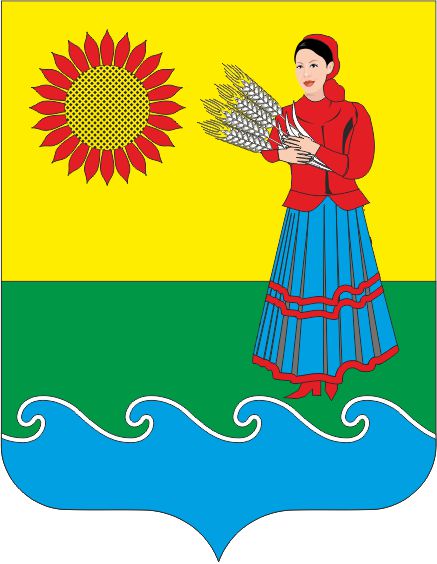 РОССИЙСКАЯ ФЕДЕРАЦИЯРОСТОВСКАЯ ОБЛАСТЬ НЕКЛИНОВСКИЙ РАЙОНМуниципальное образование«Натальевское сельское поселение»Администрация Натальевского сельского поселенияПОСТАНОВЛЕНИЕс. Натальевка«   » апреля 2024 г.    		                                                             №               В соответствии со статьей 264.2 Бюджетного кодекса Российской Федерации, статьей 15 Федерального закона от 06.10.2003 г. №131-ФЗ «Об общих принципах организации местного самоуправления в Российской Федерации», статьей 47 решения Собрания депутатов Натальевского сельского поселения от 20.07.2007 г. № 62 «О бюджетном процессе в Натальевском сельском поселении» Администрация Натальевского сельского поселения постановляет:   	1. Утвердить отчет об исполнении бюджета Натальевского сельского поселения Неклиновского района  за  1 квартал 2024 года по доходам в сумме 3266,5 тыс.рублей, по расходам 3117,9 тыс.рублей с превышением доходов над расходами (профицит бюджета) в сумме 148,6 тыс.рублей.    	Определить, что держателем оригинала отчета об исполнении бюджета Натальевского сельского поселения Неклиновского района за  1 квартал 2024 года является Администрация Натальевского сельского поселения.  	2.  В целях информирования населения опубликовать в информационном бюллетене Натальевского сельского поселения сведения о ходе исполнения бюджета Натальевского сельского поселения Неклиновского района за 1 квартал 2024 года согласно приложению к настоящему постановлению.	3. Направить настоящее постановление и отчет об исполнении бюджета Натальевского сельского поселения Неклиновского района за 1 квартал 2024 года в Собрание депутатов Натальевского сельского поселения.	4. Постановление вступает в силу со дня его официального опубликования (обнародования).	5.   Контроль за выполнением постановления оставляю за собой            Главы Администрации           Натальевского сельского поселения                                А.Г.ЧернецкийПриложение к постановлению Администрации Натальевского сельского поселения№  от..2024 года Сведения о ходе исполнения бюджетаНатальевского сельского поселения Неклиновского района за  1 квартал 2024 года    	Исполнение бюджета Натальевского сельского поселения Неклиновского района (далее – бюджет поселения) за  1 квартал 2024 года составило по доходам в сумме  3266,5 тыс. рублей (плановые 14286,3 тыс. руб.), или 22,9 процента к годовому плану и по расходам 3117,9 тыс. рублей (плановые 15836,3 тыс. руб.), или 19,7 процента к плану года. Профицит по итогам за 1 квартал 2024 года составил 148,6 тыс. рублей.    	Показатели бюджета поселения за  1 квартал 2024 года прилагаются.    	Налоговые и неналоговые доходы бюджета поселения исполнены в сумме 1080,3 тыс.рублей или 7,6 процента к годовым плановым назначениям.В бюджете поселения собственные налоговые и неналоговые доходы составили 1080,3 тыс. рублей, или 33,1 процента всех поступлений.  	Безвозмездные поступления за 1 квартал 2024 года составили 2186,2 тыс.рублей, в том числе дотация на выравнивание бюджетной обеспеченности – 1884,8 тыс.рублей, дотации бюджетам на поддержку мер по обеспечению сбалансированности бюджета-111,6 тыс.рублей, субсидии бюджетам сельских поселений на поддержку отрасли культура-120,5 тыс.рублей, субвенции на осуществление первичного воинского учета – 59,7 тыс.рублей, субвенции местным бюджетам на выполнение передаваемых полномочий - 0,2 тыс.рублей, межбюджетные трансферты, передаваемые бюджетам сельских поселений из бюджетов муниципальных районов  9,4 тыс .рублей.     	Основные направления расходов бюджета поселения:- общегосударственные вопросы – 1287,9 тыс.рублей;-другие общегосударственные расходы - 52,0 тыс.рублей:- национальная оборона –59,7 тыс.рублей;- национальная безопасность и правоохранительная деятельность – 0,0 тыс. рублей;- жилищно-коммунальное хозяйство – 358,4 тыс.рублей;- культура, кинематография – 1192,9 тыс.рублей;- социальная политика -95,7 тыс.рублей;- межбюджетные трансферты – 71,3 тыс.рублей.   	Просроченная кредиторская задолженность бюджета поселения за 1 квартал 2024 года отсутствует.   	Основное внимание при исполнении бюджета Натальевского сельского поселения Неклиновского района уделялось своевременной выплате заработной платы,  выполнению федеральных законов и постановлений Правительства РФ, действующих на территории области и района, своевременной оплате коммунальных услуг.	По состоянию на 01.04.2024 г. просроченная кредиторская задолженность по выплате заработной платы отсутствует.                                                                                                    Приложениек сведениям о ходе исполнения бюджета Натальевского сельского поселения Неклиновского района за 1 квартал 2024 годаПОКАЗАТЕЛИбюджета Натальевского сельского поселения Неклиновского района за 1 квартал 2024 года                 Об отчете об исполнении  бюджета Натальевского сельского поселения Неклиновского района за 1 квартал  2024 годаНаименование показателей(тыс.рублей)(тыс.рублей)Наименование показателейУтвержденные бюджетные назначения на годИсполнено123ДОХОДЫНАЛОГОВЫЕ И НЕНАЛОГОВЫЕ ДОХОДЫ3933,11080,3НАЛОГИ НА ПРИБЫЛЬ, ДОХОДЫ780,4139,4Налог на доходы физических лиц780,4139,4Налог на доходы физических лиц с доходов, источником которых является налоговый агент, за исключением доходов, в отношении которых исчисление и уплата налога осуществляются в соответствии со статьями 227, 227.1 и 228 Налогового кодекса Российской Федерации, а также доходов от долевого участия в организации, полученных физическим лицом - налоговым резидентом Российской Федерации в виде дивидендов771,9139,2Налог на доходы физических лиц с доходов, полученных от осуществления деятельности физическими лицами, зарегистрированными в качестве индивидуальных предпринимателей, нотариусов, занимающихся частной практикой, адвокатов, учредивших адвокатские кабинеты и других лиц, занимающихся частной практикой в соответствии со статьей 227 Налогового кодекса Российской Федерации1.00,0Налог на доходы физических лиц с доходов, полученных физическими лицами в соответствии со статьей 228 Налогового кодекса Российской Федерации ( за исключением доходов от долевого участия в организации, полученных физическим лицом – налоговым резидентов Российской Федерации в виде дивидендов)7.50,2НАЛОГИ НА СОВОКУПНЫЙ ДОХОД555,7447,8Единый сельскохозяйственный налог555,7447,8Единый сельскохозяйственный налог555,7447,8НАЛОГИ НА ИМУЩЕСТВО2594,5454,3Налог на имущество физических лиц559,114,2Налог на имущество физических лиц, взимаемый по ставкам, применяемым к объектам налогообложения, расположенным в границах сельских поселений559,114,2Земельный налог2035,4440,1Земельный налог с организаций422,4266,6Земельный налог с организаций, обладающих земельным участком, расположенным в границах сельских поселений422,4266,6Земельный налог с физических лиц1613,0173,5Земельный налог с физических лиц, обладающих земельным участком, расположенным в границах сельских поселений1613,0173,5ГОСУДАРСТВЕННАЯ ПОШЛИНА2,50,4Государственная пошлина за совершение нотариальных действий (за исключением действий, совершаемых консульскими учреждениями Российской Федерации)2,50,4Государственная пошлина за совершение нотариальных действий должностными лицами органов местного самоуправления, уполномоченными в соответствии с законодательными актами Российской Федерации на совершение нотариальных действий2,50,4ДОХОДЫ ОТ ОКАЗАНИЯ ПЛАТНЫХ УСЛУГ(РАБОТ) И КОМПЕНСАЦИИ ЗАТРАТ ГОСУДАРСТВА0.038,4Доходы от компенсации затрат государства0.038,4Доходы, поступившие в порядке возмещения расходов, понесенных  в связи с эксплуатацией имущества0.038,4БЕЗВОЗМЕЗДНЫЕ ПОСТУПЛЕНИЯ10353,22186,2Безвозмездные поступления от других бюджетов бюджетной системы Российской Федерации10353,22186,2Дотации бюджетам бюджетной системы Российской Федерации 9870,51996,4Дотации на выравнивание  бюджетной обеспеченности9423,91884,8Дотации бюджетам сельских поселений на выравнивание  бюджетной обеспеченности из бюджета субъекта Российской Федерации9423,91884,8Дотации бюджетам на поддержку мер по обеспечению сбалансированности бюджетов446,6111,6Дотации бюджетам сельских поселений на поддержку мер по обеспечению сбалансированности бюджетов446,6111,6Субсидии бюджетам на поддержку отрасли культура120,5120,5Субсидии бюджетам сельских поселений на поддержку отрасли культура120,5120,5Субвенции  бюджетам бюджетной системы Российской Федерации 352,859,9Субвенции местным бюджетам на выполнение передаваемых полномочий субъектов Российской Федерации0.20.2Субвенции бюджетам сельских  поселений на выполнение передаваемых полномочий субъектов Российской Федерации0.20.2Субвенции бюджетам на осуществление первичного воинского учета органами местного самоуправления поселений, муниципальных и городских округов352,659,7Субвенции бюджетам сельских поселений на осуществление первичного воинского учета органами местного самоуправления поселений, муниципальных и городских округов352,659,7Иных межбюджетные трансферты9,49,4Межбюджетные трансферты , передаваемые бюджетам муниципальных образований на осуществление части полномочий по решению вопросов местного значения в соответствии с заключенными соглашениями9,49,4Межбюджетные трансферты , передаваемые бюджетам сельских поселений из бюджетов муниципальных районов на осуществление части полномочий по решению вопросов местного значения в соответствии с заключенными соглашениями9,49,4  ВСЕГО ДОХОДОВ                                                                                                                                                                                                                                                                                                        14286,33266,5»ОБЩЕГОСУДАРСТВЕННЫЕ ВОПРОСЫ7759,01339,7Функционирование Правительства Российской Федерации, высших  исполнительных органов государственной власти субъектов Российской Федерации, местных администраций7479,01287,7Мероприятия по диспансеризации муниципальных служащих в рамках подпрограммы «Диспансеризация муниципальных служащих» муниципальной программы Натальевского сельского поселения «Развитие муниципальной службы» (Иные закупки товаров, работ и услуг для  обеспечения государственных (муниципальных) нужд)20,00,0Расходы на выплаты по оплате труда работников органов местного самоуправления Натальевского сельского поселения  в рамках подпрограммы "Нормативно-методическое обеспечение и организация бюджетного процесса" муниципальной программы Натальевского сельского поселения "Управление муниципальными финансами и создание  условий для эффективного управления муниципальными финансами" (Расходы на выплаты персоналу государственных (муниципальных) органов)6341,81019,1Расходы на обеспечение деятельности органов  местного самоуправления Натальевского сельского поселения в рамках подпрограммы "Нормативно-методическое  обеспечения и организация бюджетного процесса "  муниципальной программы Натальевского сельского поселения  "Управление муниципальными финансами и создание условий для эффективного управления муниципальными финансами (Иные закупки товаров, работ и услуг для обеспечения  государственных (муниципальных) нужд)1097,0268,4Расходы на обеспечение деятельности органов  местного самоуправления Натальевского сельского поселения в рамках подпрограммы "Нормативно-методическое  обеспечения и организация бюджетного процесса "  муниципальной программы Натальевского сельского поселения  "Управление муниципальными финансами и создание условий для эффективного управления муниципальными финансами (Уплата налогов, сборов и иных платежей)20.00,0Расходы на осуществление полномочий по определению в соответствии с частью 1 статьи 11.2 Областного закона от 25 октября 2002 года № 273-ЗС «Об административных правонарушениях» перечня должностных лиц, уполномоченных составлять протоколы об административных правонарушениях, в рамках непрограммных расходов муниципальных органов Натальевского сельского поселения (Иные  закупки товаров, работ и услуг для обеспечения государственных (муниципальных) нужд))0.20,2Резервные фонды50,00,0Резервный фонд Администрации Натальевского сельского поселения на финансовое обеспечение непредвиденных расходов в рамках непрограммных расходов Администрации Натальевского сельского поселения (Резервные средства)50,00,0Другие  общегосударственные расходы230,052,0Реализация направления расходов в рамках непрограммных расходов органов местного самоуправления Натальевского  сельского поселения (Иные закупки товаров, работ и услуг для обеспечения государственных (муниципальных) нужд)210,032,0Реализация направления расходов в рамках непрограммных расходов органов местного самоуправления Натальевского  сельского поселения (Уплата налогов, сборов и иных платежей) (Прочие расходы)20.020.0НАЦИОНАЛЬНАЯ ОБОРОНА352,659,7Мобилизационная и вневойсковая подготовка352,659,7Расходы на осуществление первичного воинского учета органами местного самоуправления поселений, муниципальных и городских округов  в рамках непрограммных расходов органов местного самоуправления Натальевского сельского поселения  (Расходы на выплаты персоналу государственных (муниципальных) органов))342,259,7Расходы на осуществление первичного воинского учета органами местного самоуправления поселений, муниципальных и городских округов  в рамках непрограммных расходов органов местного самоуправления Натальевского сельского поселения  (Иные  закупки товаров, работ и услуг для обеспечения государственных (муниципальных) нужд))10,40,0НАЦИОНАЛЬНАЯ БЕЗОПАСНОСТЬ И ПРАВООХРАНИТЕЛЬНАЯ ДЕЯТЕЛЬНОСТЬ571,00.0Защита населения и территории от чрезвычайных ситуаций природного и техногенного характера, гражданская оборона571,00.0Расходы на обеспечение функций муниципального органа Натальевского сельского поселения в рамках подпрограммы "Пожарная безопасность" муниципальной программы Натальевского сельского поселения "Пожарная безопасность и защита населения и территорий Натальевского сельского поселения от чрезвычайных ситуаций "(Иные закупки товаров, работ  и услуг для обеспечения государственных (муниципальных)нужд))560,00.0Расходы на обеспечение функций муниципального органа Натальевского сельского поселения в рамках подпрограммы "Защита  от чрезвычайных ситуаций" муниципальной программы Натальевского сельского поселения "Пожарная безопасность и защита населения и территорий Натальевского сельского поселения от чрезвычайных ситуаций "(Иные закупки товаров, работ  и услуг для обеспечения государственных (муниципальных)нужд)6.00.0Другие вопросы в области национальной безопасности и правоохранительной деятельности5.00.0Реализация направления расходов в рамках подпрограммы "Противодействие коррупции в Натальевском сельском поселении" муниципальной программы Натальевского сельского поселения "Обеспечение общественного порядка и противодействие преступности в Натальевском сельском поселении" (Иные закупки товаров, работ и услуг для государственных (муниципальных) нужд2.00.0Реализация направления расходов в рамках подпрограммы "Профилактика экстремизма и терроризма в Натальевском сельском поселении" муниципальной программы Натальевского сельского поселения "Обеспечение общественного порядка и противодействие преступности в Натальевском сельском поселении" (Иные закупки товаров, работ и услуг для государственных (муниципальных) нужд)3.00.0ЖИЛИЩНО-КОММУНАЛЬНОЕ ХОЗЯЙСТВО1500,0358,6Благоустройство1500,0358,6Реализация направления расходов в рамках подпрограммы "Прочее благоустройство"   муниципальной программы Натальевского сельского поселения  "Обеспечение качественными жилищно-коммунальными услугами население  Натальевского сельского поселения" (Иные закупки товаров, работ и услуг для государственных (муниципальных) нужд)1500,0358,6ОБРАЗОВАНИЕ20.00.0Профессиональная подготовка, переподготовка и повышение квалификации20.00.0Мероприятия по повышению профессиональных компетенций кадров муниципального управления  в рамках подпрограммы "Развитие и совершенствование муниципальной службы в Администрации Натальевского сельского поселения" муниципальной программы Натальевского сельского поселения "Развитие муниципальной службы "(Иные закупки товаров, работ и услуг для государственных (муниципальных) нужд)20.00.0КУЛЬТУРА, КИНЕМАТОГРАФИЯ 5293,41192,9Культура5293,41192,9Расходы на обеспечение деятельности (оказание услуг) муниципальных учреждений культурно-досуговой деятельности  в рамках подпрограммы " Развитие культурно-досуговой деятельности " муниципальной программы Натальевского сельского поселения "Развитие культуры в Натальевском сельском поселении"(Субсидии бюджетным учреждениям)5172,01071,5Расходы на государственную поддержку отрасли культуры(Государственная поддержка лучших сельских учреждений культуры) в рамка подпрограммы «Развитие культурно-досуговой деятельности» муниципальной программы Натальевского сельского поселения «Развитие культуры в Натальевском сельском поселении» (Субсидии бюджетным учреждениям на иные цели)121,4121,4СОЦИАЛЬНАЯ ПОЛИТИКА249,095,7Пенсионное обеспечение249,095,7Выплата ежемесячной доплаты к пенсии отдельным категориям граждан в рамках подпрограммы "Социальная поддержка муниципальных служащих» муниципальной программы Натальевского сельского поселения "Социальная поддержка муниципальных служащих Администрации Натальевского сельского поселения, вышедших на пенсию по старости (инвалидности) (Социальные выплаты гражданам, кроме публичных нормативных социальных выплат)249,095,7ФИЗИЧЕСКАЯ КУЛЬТУРА И СПОРТ20.00.0Реализация направления расходов в рамках подпрограммы "Развитие физической культуры и спорта"   муниципальной программы Натальевского сельского поселения  "Развитие физической культуры  и спорта в  Натальевском сельском поселении" (Иные закупки товаров, работ и услуг для государственных (муниципальных) нужд)10.00.0Реализация направления расходов в рамках подпрограммы "Развитие физической культуры и спорта"   муниципальной программы Натальевского сельского поселения  "Развитие физической культуры  и спорта в  Натальевском сельском поселении"  (Уплата налогов, сборов и иных платежей)10.00.0МЕЖБЮДЖЕТНЫЕ ТРАНСФЕРТЫ ОБЩЕГО ХАРАКТЕРА БЮДЖЕТАМ СУБЪЕКТОВ РОССИЙСКОЙ ФЕДЕРАЦИИ И МУНИЦИПАЛЬНЫХ ОБРАЗОВАНИЙ71,371,3Прочие межбюджетные трансферты общего характера 71,371,3Реализация направления расходов в рамках непрограммных расходов органов местного самоуправления Натальевского сельского поселения  (Иные межбюджетные трансферты) 71,371,3ИТОГО РАСХОДОВ15836,33117,9Источники финансирования дефицита бюджета – всегов том числе1550,0148,615,5Изменение остатков средств бюджетов1550.0148,615,5Изменение остатков средств на счетах по учету средств бюджетов1550.0148,615,5